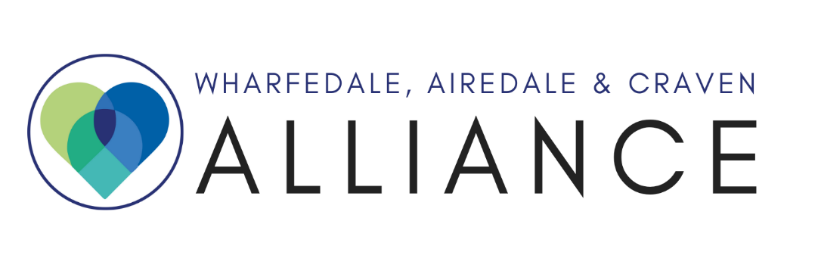 GP Appointment Menopause/HRT questionnairePlease complete, print and take your appointment, or hand into reception so it can be uploaded prior to your consultation.Name:DOB:Date:Blood pressure (if known)WeightHeightDo you smoke and if so, for how long and how many a day?Have you ever smoked?How much alcohol do you typically drink a week?Score these symptoms out of 10 (Zero = no symptoms, 10= severe Symptoms)Daytime sweats or flushesNight sweats or flushes    Unable to sleep                Anxiety/panic attacks  Irritability/anger              Mood changesIrritability         Tearfulness /depression         Forgetfulness                         Brain Fog/ loss of concentration/loss of memory       Skin DrynessFormication (sensation of something crawling all over you)             General aches and pains              Poor or no libido        Vaginal dryness/ soreness/pain with intercourseUrine infections/urgency/incontinence                          Hair lossMigrainesHeadachesWhat hormonal treatment or contraception are you on? Roughly how long have you been on this?What have you already tried to help your menopausal symptoms?Do you want to start HRT if you are not already on it?Have you got a Mirena coil in place and if so when/where was this fitted?Have you had a hysterectomy? Was this a full hysterectomy or partial (ie did they leave your cervix?)Do you have a history of endometriosis?When was your last period and what have your periods been like over the last year?Do you have any unexpected spotting or bleeding?Have you or a close family relative (ie parent or sibling) ever had breast cancer? If so, what age were you/they when it was first diagnosed?Have you ever had and if so, when?Clots in the legs or lungsCardiac disease or stroke Heart attack or AnginaActive liver diseaseMigraineDo you have a personal history or family history of weak bones or Osteoporosis?Any new medical problems?Please return forms to practice inbox marked “For information only, to be scanned to notes to inform doctor during consultation”.PLEASE NOTE THIS WILL NOT BE READ BY A HEALTHCARE PROFESSIONAL UNTIL YOUR CONSUTLATION SO DO NOT WRITE ANYTHING ON THIS FORM THAT NEEDS AN URGENT ANSWER. 